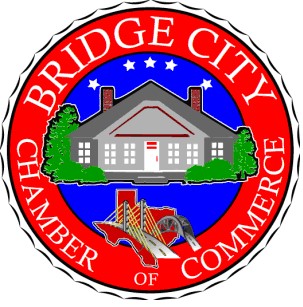         Nominations Now Being Accepted ForEmployee of the Month& Business of the MonthHave you received exceptional service from a local business or one of its employees?  Has an employee or a business exceeded your expectations?  Nominate them for the Bridge City Chamber of Commerce Employee or Business of the Month Award.  The Bridge City Chamber of Commerce accepts nominations for “Employee of the Month” and “Business of the Month” from all members of the community.  To submit a nomination, email the nomination to director@bridgecitycoc.com or drop off the nomination at the Chamber office 150 W. Roundbunch Rd., Bridge City, TX 77611.  Please include your name, telephone number, name of the employee or business you are nominating and the reasons why.  If you have any questions, please call the Bridge City Chamber of Commerce at 409-735-5671.